Р Е Ш Е Н И Е от 24 января 2020г.                           рп Усть-Абакан                                  № 2О принятии проекта решения о внесении изменений и дополненийв Устав муниципального образования Усть-Абаканский поссоветУсть-Абаканского района Республики ХакасияРуководствуясь ст. 28, п. 1 ч. 10 ст. 35 Федерального закона от 06.10.2003г. № 131-ФЗ «Об общих принципах организации местного самоуправления в Российской Федерации» (с последующими изменениями), Порядком принятия Устава, участия граждан в его обсуждении, учета предложений по проекту Устава, проекта муниципального правового акта о внесении изменений и дополнений в Устав муниципального образования, утвержденным решением Совета депутатов Усть-Абаканского поссовета от 28.06.2012г. № 34, в соответствии со ст. 17, п. 1 ч. 1. ст. 29 Устава муниципального образования Усть-Абаканский поссовет Усть-Абаканского района Республики Хакасия,Совет депутатов Усть-Абаканского поссоветаР Е Ш И Л:1. Принять за основу изменения и дополнения в Устав муниципального образования Усть-Абаканский поссовет Усть-Абаканского района Республики Хакасия (согласно приложению).2. Назначить публичные слушания по рассматриваемому проекту решения «О внесении изменений и дополнений в Устав муниципального образования Усть-Абаканский поссовет Усть-Абаканского района Республики Хакасия» на 10 февраля 2020 года в 08.30 часов в здании Администрации Усть-Абаканского поссовета, расположенном по адресу рп Усть-Абакан, ул. Карла Маркса, 9.3. Настоящее Решение опубликовать в газете «Усть-Абаканские известия» для всенародного обсуждения.4. Настоящее Решение вступает в силу со дня его официального опубликования.5. Направить настоящее Решение для подписания и опубликования в газете «Усть-Абаканские известия» Главе Усть-Абаканского поссовета Н.В. Леонченко.ГлаваУсть-Абаканского поссовета                                                                  Н.В. ЛеонченкоПредседатель Совета депутатов                                                             Усть-Абаканского поссовета                                                                  М.А. ГубинаПриложениек решению Совета депутатовУсть-Абаканского поссоветаот 24 января 2020г. № 2проектР Е Ш Е Н И Еот                        2020г.                      рп Усть-Абакан                                   № О  внесении изменений и дополненийв Устав муниципального образования Усть-Абаканский поссовет Усть-Абаканского района Республики ХакасияРуководствуясь пунктом 1 части 10 статьи 35 Федерального закона от 06.10.2003 № 131-ФЗ «Об общих принципах организации местного самоуправления в Российской Федерации» (с последующими изменениями), в соответствии с пунктом 1 части 1 статьи 29 Устава муниципального образования Усть-Абаканский поссовет Усть-Абаканского района Республики Хакасия,Совет депутатов Усть-Абаканского поссовета Усть-Абаканского района Республики Хакасия Р Е Ш И Л:1. Внести в Устав муниципального образования Усть-Абаканский поссовет Усть-Абаканского района Республики Хакасия, принятый решением Совета депутатов муниципального образования Усть-Абаканский поссовет от 06.01.2006 № 8 (с изменениями от 20.02.2007 № 3, 27.06.2007 № 30, 30.10.2007 № 39, 14.02.2008 № 2, 31.03.2009 № 10, 15.10.2009 № 59, 16.03.2010 № 8, 06.10.2010       № 54, 24.12.2010 № 40, 31.01.2011 № 4, 26.05.2011 № 30, 02.11.2011 № 51, 26.04.2012 № 19, 28.06.2012 № 32, 30.01.2013 № 2, 30.04.2013 № 19, 29.08.2013      № 44, 30.10.2013 № 50, 19.12.2013 № 67, 26.05.2014 № 12, 23.12.2014 № 51, 03.07.2015 № 41, 22.12.2015 № 33, 29.06.2016 № 28, 26.12.2016 № 80, 29.03.2017 № 11, 26.06.2017 № 37, 22.12.2017 № 87, 13.07.2018 № 56, 23.11.2018 № 70, 22.03.2019г. № 15), следующие изменения:1) в пункте 21 части 1 статьи 9 после слов «по планировке территории,» дополнить словами «выдача градостроительного плана земельного участка, расположенного в границах поселения,»;2) часть 7 статьи 36 изложить в следующей редакции:«7. Депутат должен соблюдать ограничения, запреты, исполнять обязанности, которые установлены Федеральным законом от 25.12.2008 № 273-ФЗ «О противодействии коррупции» и другими федеральными законами. Полномочия депутата, члена выборного органа местного самоуправления прекращаются досрочно в случае несоблюдения ограничения, запретов, неисполнения обязанностей, установленных Федеральным законом от 25.12.2008 № 273-ФЗ «О противодействии коррупции», Федеральным законом от 03.12.2012 № 230-ФЗ «О контроле за соответствием расходов лиц, замещающих государственные должности, и иных лиц их доходам», Федеральным законом от 07.05.2013 № 79-ФЗ «О запрете отдельным категориям лиц открывать и иметь счета (вклады), хранить наличные денежные средства и ценности в иностранных банках, расположенных за пределами территории Российской Федерации, владеть и (или) пользоваться иностранными финансовыми инструментами, если иное не предусмотрено федеральным законом № 131-ФЗ.»;3) часть 7.3 статьи 40 изложить в следующей редакции:«7.3. Глава поселения должен соблюдать ограничения, запреты, исполнять обязанности, которые установлены Федеральным законом от 25.12.2008 № 273-ФЗ «О противодействии коррупции» и другими федеральными законами. Полномочия главы (наименование муниципального образования) прекращаются досрочно в случае несоблюдения ограничения, запретов, неисполнения обязанностей, установленных Федеральным законом от 25.12.2008 № 273-ФЗ «О противодействии коррупции», Федеральным законом от 03.12.2012 № 230-ФЗ «О контроле за соответствием расходов лиц, замещающих государственные должности, и иных лиц их доходам», Федеральным законом от 07.05.2013 № 79-ФЗ «О запрете отдельным категориям лиц открывать и иметь счета (вклады), хранить наличные денежные средства и ценности в иностранных банках, расположенных за пределами территории Российской Федерации, владеть и (или) пользоваться иностранными финансовыми инструментами, если иное не предусмотрено федеральным законом № 131-ФЗ.».2. Настоящее Решение подлежит опубликованию после его государственной регистрации и вступает в силу после его официального опубликования в газете «Усть-Абаканские известия».ГлаваУсть-Абаканского поссовета                                                                  Н.В. ЛеонченкоПредседатель Совета депутатов Усть-Абаканского поссовета                                                                  М.А. Губина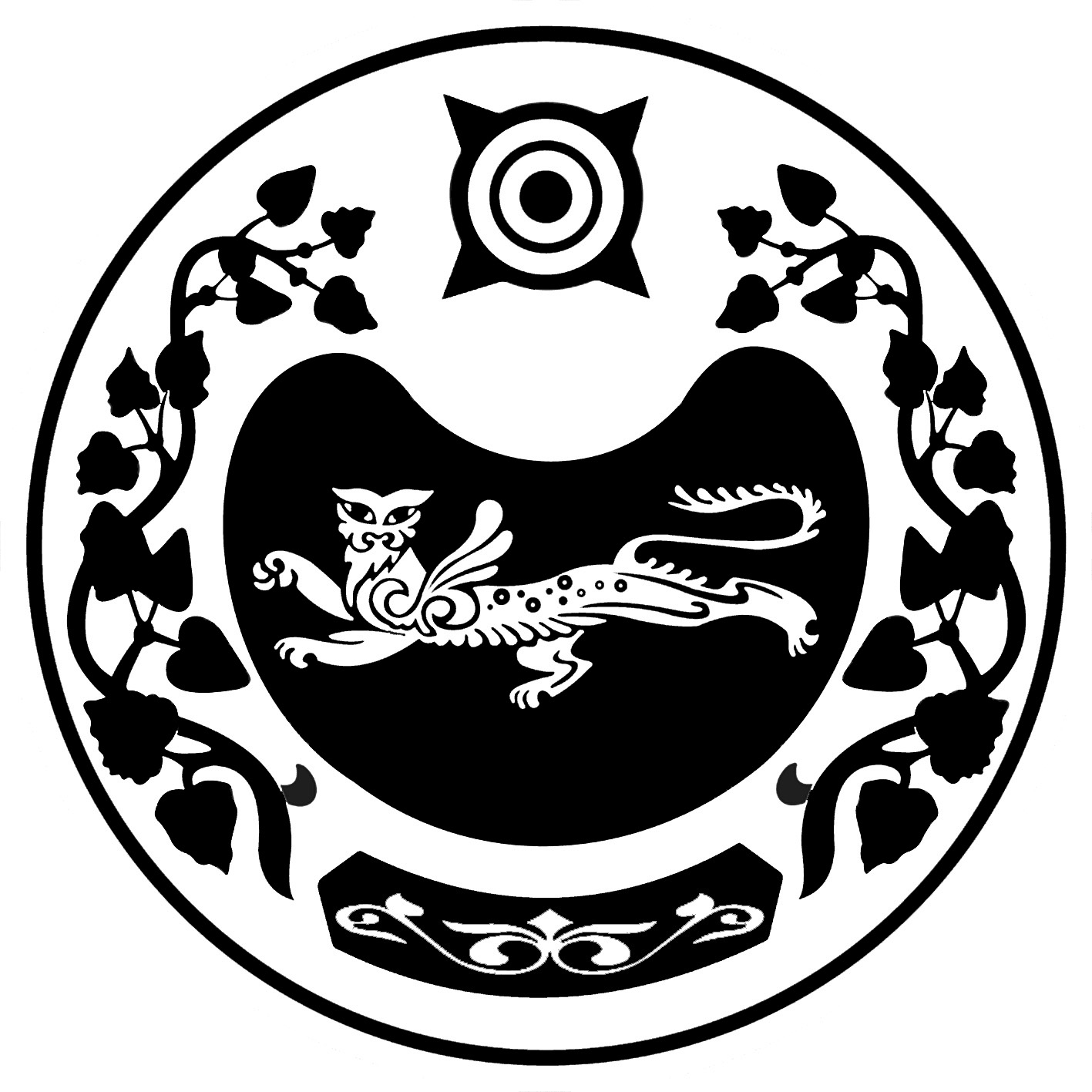 СОВЕТ ДЕПУТАТОВ УСТЬ-АБАКАНСКОГО ПОССОВЕТАСОВЕТ ДЕПУТАТОВ УСТЬ-АБАКАНСКОГО ПОССОВЕТА